20. 9. 2019  Zeměpis 9. tř.  –  European CountriesSoučástí opakování v 9. třídě je Evropa. Učivo je východiskem pro navazující téma Evropská unie.Žáci pracovali ve dvojicích. Obdrželi slepou mapu Evropy s vyznačením hranic mezi státy, nadpis Europe. Jejich úkolem bylo zapisovat do mapy názvy států, které znají v angličtině, správnost umístění mohli kontrolovat v česky psaných atlasech. Instrukce k práci obdrželi v angličtině. V závěru hodiny proběhla společná kontrola a hodnocení, kolik zemí dokázala každá dvojice vyjmenovat, kolik třída celkem, konfrontace se skutečným počtem a doplnění názvů státu, které neměl nikdo ve třídě s pomocí mapy Evropy v angličtině.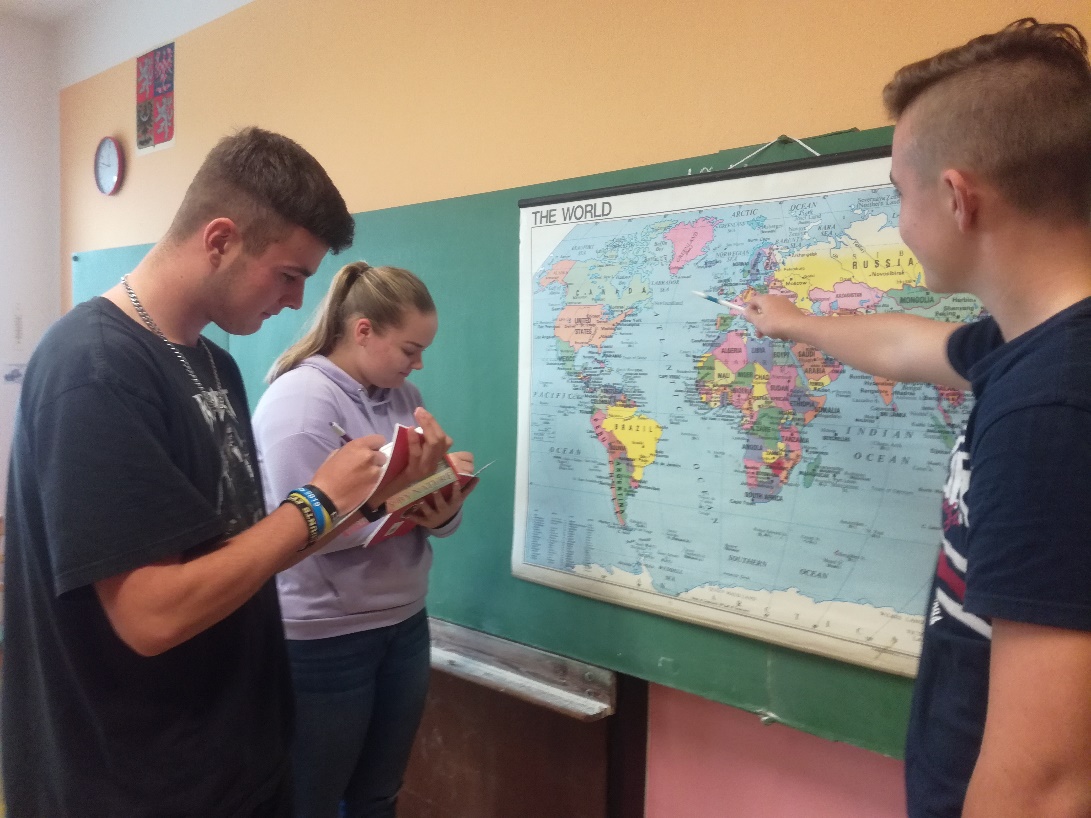 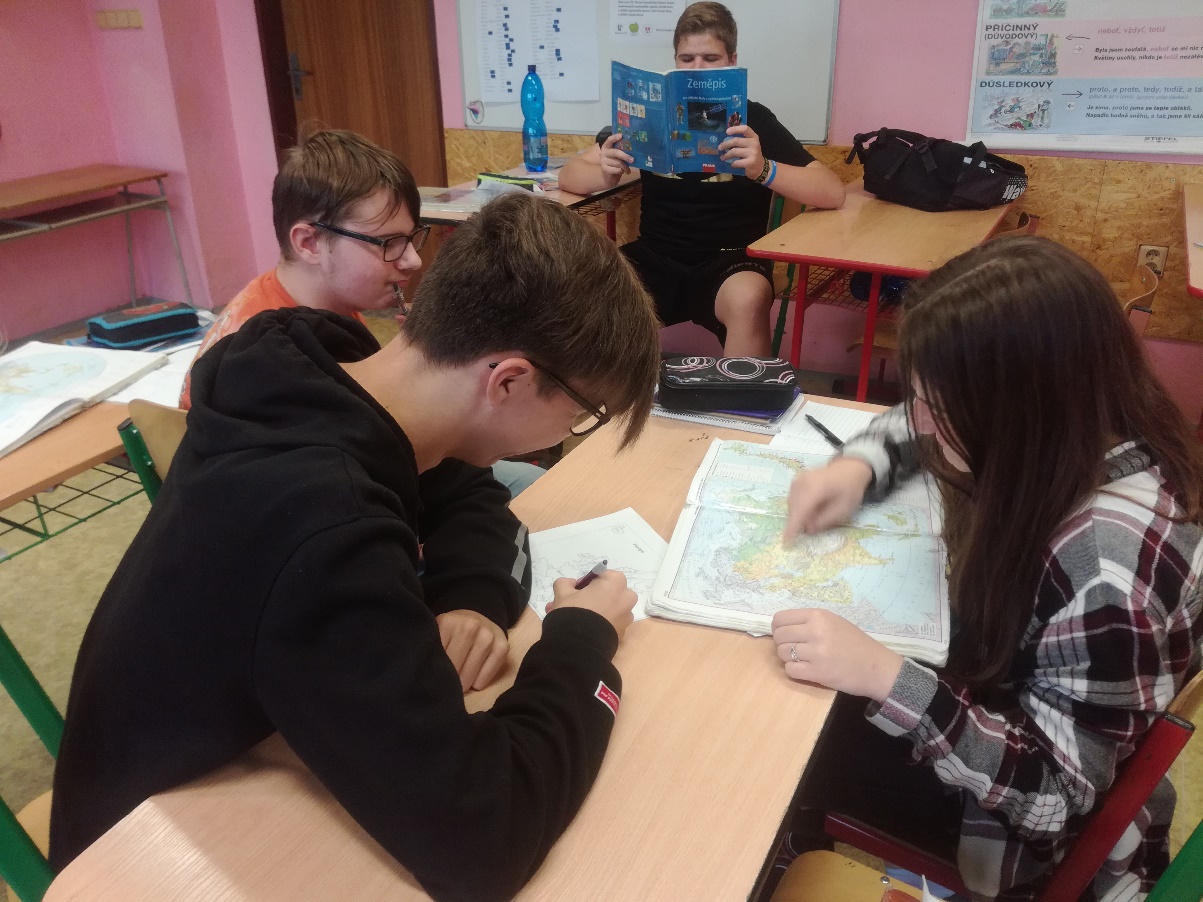 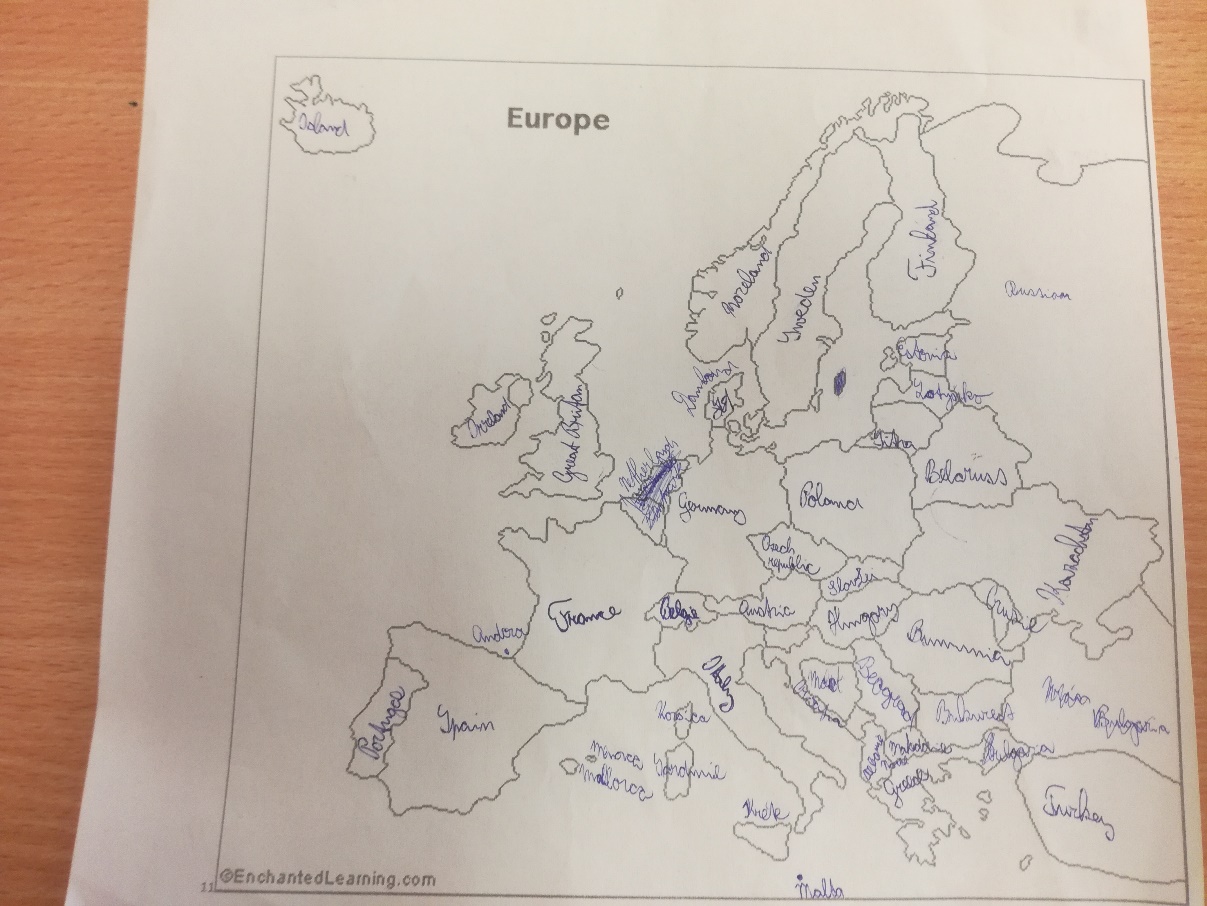 